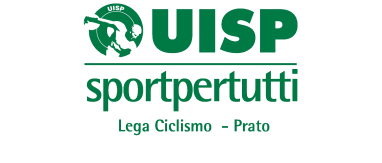 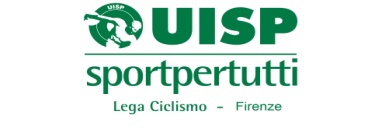                SETTEMBRE 2017RADUNO  CICLOTURISTICO A CONCENTRAMENTO LIBEROLa  partenza  è  libera,  cioè dai rispettivi  luoghi di residenzaI partecipanti  dovranno  transitare dalla cima del  PINONE  dalle  ore  09,30  alle  ore  11,00Dove presso  il  Ristorante il Pinone  avverranno  le  iscrizioni        €  5,00   	E RISTOROPremiazioni:   alle   ore  11,30.   Verranno premiate le prime  10  societàAvente  minimo 5 iscritti.      Tra tutte le società con minimo 10 iscritti, 3 spalle a sorteggio.     n/b il sorteggio è valido solo per le società presenti.    Ore 11, 30